ŠPORT, TOREK, 14. APRIL 2020DANES JE NAPOVEDANO SLABO VREME.DA ZBUDIŠ MIŠICE, TE ČAKA VADBA PO POSTAJAH. NE POZABI SE NAJPREJ OGRETI. TO LAHKO STORIŠ Z GIMNASTIČNIMI VAJAMI, KAKRŠNE DELAMO V ŠOLI.VSAKO VADBO NAREDIŠ TRIKRAT, ŠELE POTEM GREŠ NA NASLEDNJO POSTAJO.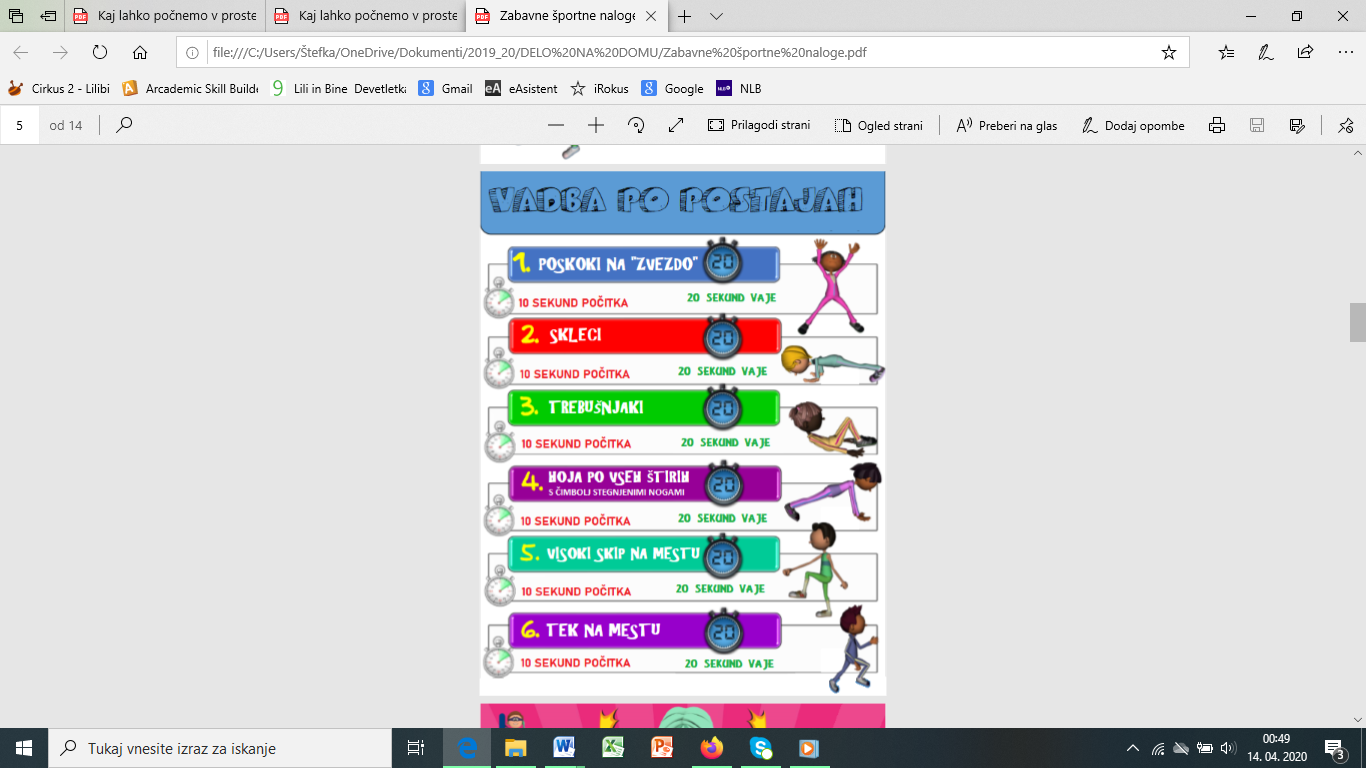 PO KONČANI VADBI SVOJE MIŠICE RAZTEGNI IN POJDI SPIT KOZAREC VODE.